UAB ,,Kauno vandenys“ atliekami darbai:
Vasario 18 d.Informacija apie planinį vandens tiekimo nutraukimą:Dėl vandens apskaitos mazgo permontavimo darbų, nuo 8 iki 12 val. nebus tiekiamas vanduo Brastos g. 7, 9.Klientai informuoti el. priemonėmis. Atsiprašome dėl galimų nepatogumų ir dėkojame už supratingumą.Jonavos g., Neries krant. - vandentiekio tinklų sklendžių patikra;Taikos pr. - vandentiekio tinklų paruošimas prieš uždarymą;Chemijos g., Abrikosų tak. - spaudiminės linijos patikra;A. Kriščiukaičio g. - vandens nutekėjimo patikra;Baltų pr. 121 - vandentiekio tinklų plovimas per priešgaisrinius hidrantus;Brastos g. 7, 9 - vandentiekio tinklų uždarymas;Taikos pr. 125, Partizanų g. 208A, Kauno g. 32, Žemoji g. - buitinių ir paviršinių lietaus nuotekų tinklų plovimas, šulinių valymas;Kauno g. 32, Žemoji g. – buitinių nuotekų tinklų patikra;Kovo 11-osios g. 44, T. Masiulio g. 7 - paviršinių lietaus nuotekų tinklų plovimas, šulinių valymas;Karaliaus Mindaugo pr. 37 - paviršinių lietaus nuotekų tinklų šulinių ir išvadų plovimas;Kalniečių g. 167 - buitinių nuotekų tinklų ir išvado plovimas;Taikos pr. 125, Partizanų g. 208A - tinklų televizinė diagnostika.Kilus klausimams skambinti:Klientų aptarnavimas/Avarinė tarnyba – 8 800 20 000.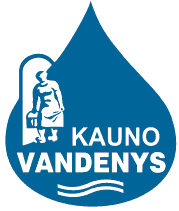 uždaroji akcinė bendrovė „Kauno vandenys“uždaroji akcinė bendrovė „Kauno vandenys“